Crypto Focused Hedge Funds and Venture Capital- Market Map 2017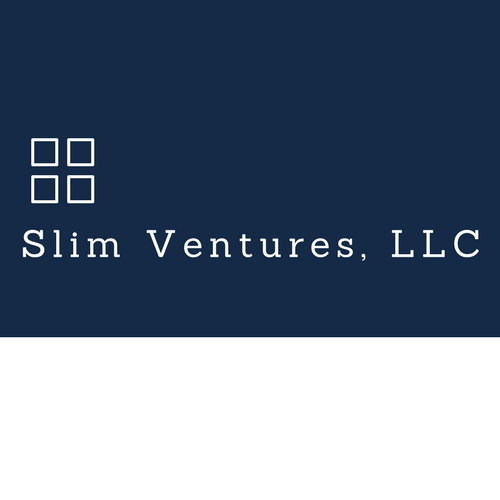 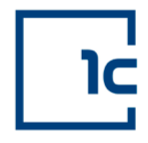 Venture capital & biz development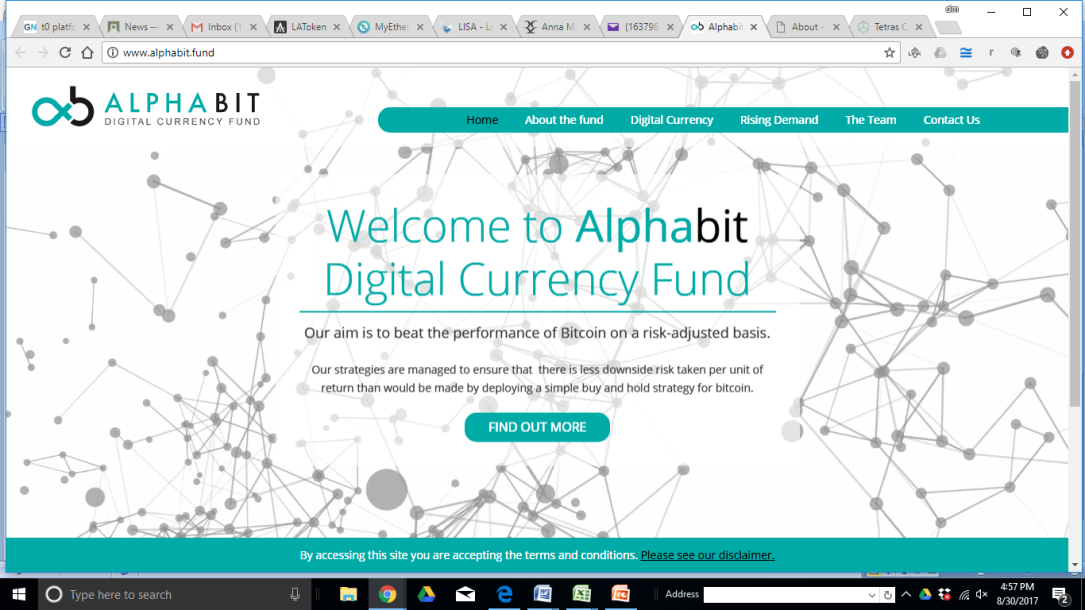 Outperform Bitcoin on a risk adjusted basis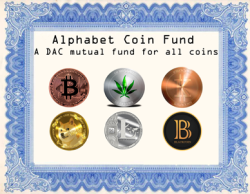 World’s first closed end crypto fund: NAV $4m+AURYN CAPITALManager turned $15k into $3m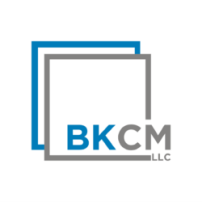 Institutional grade– min. $500k investment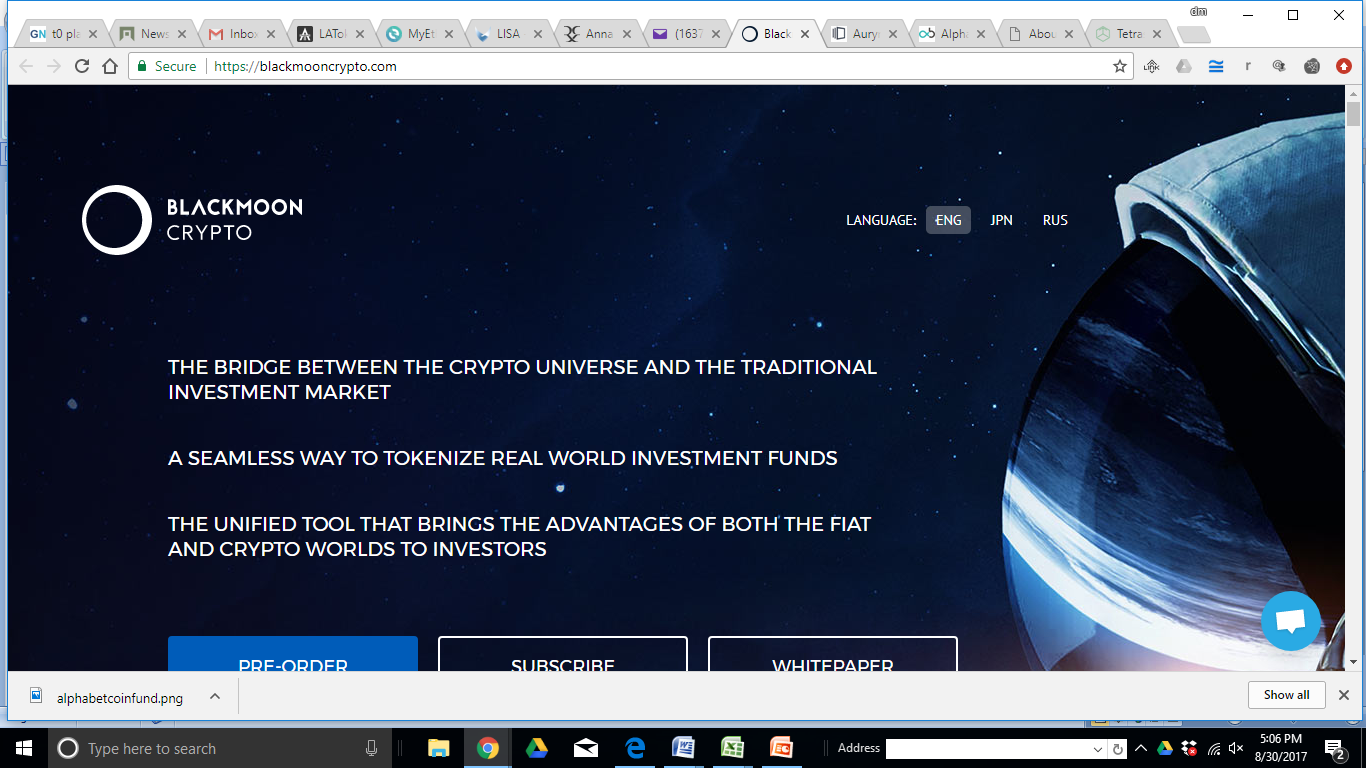 Bridge between crypto & real world; tokenizes investment fundsInstitutional approach to crypto investing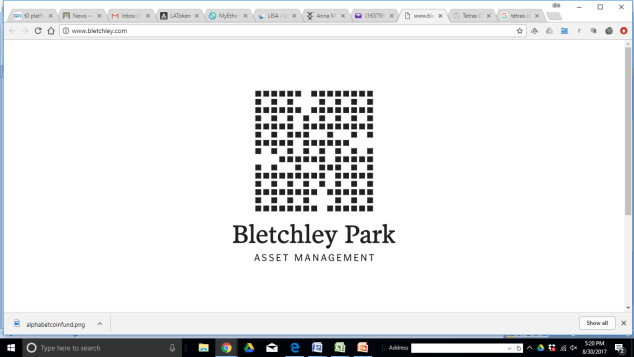 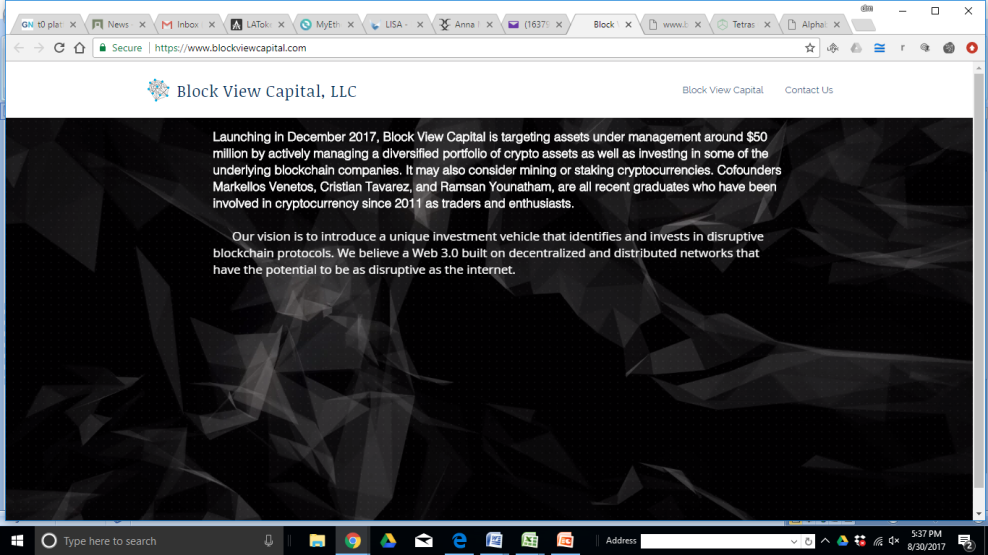 Web 3.0 Crypto currencies and protocols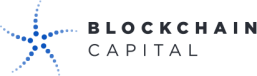 First and leading crypto VC fund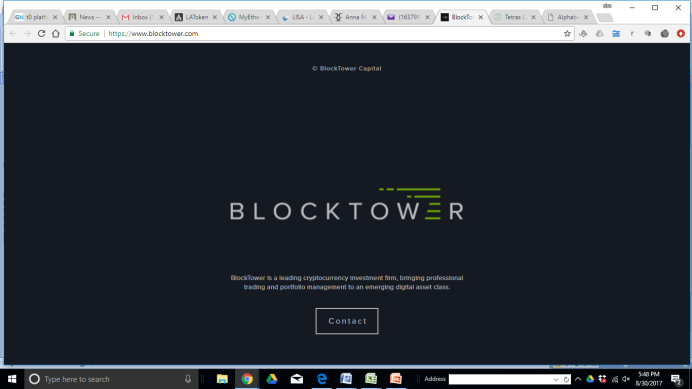 Institutional approach to crypto investing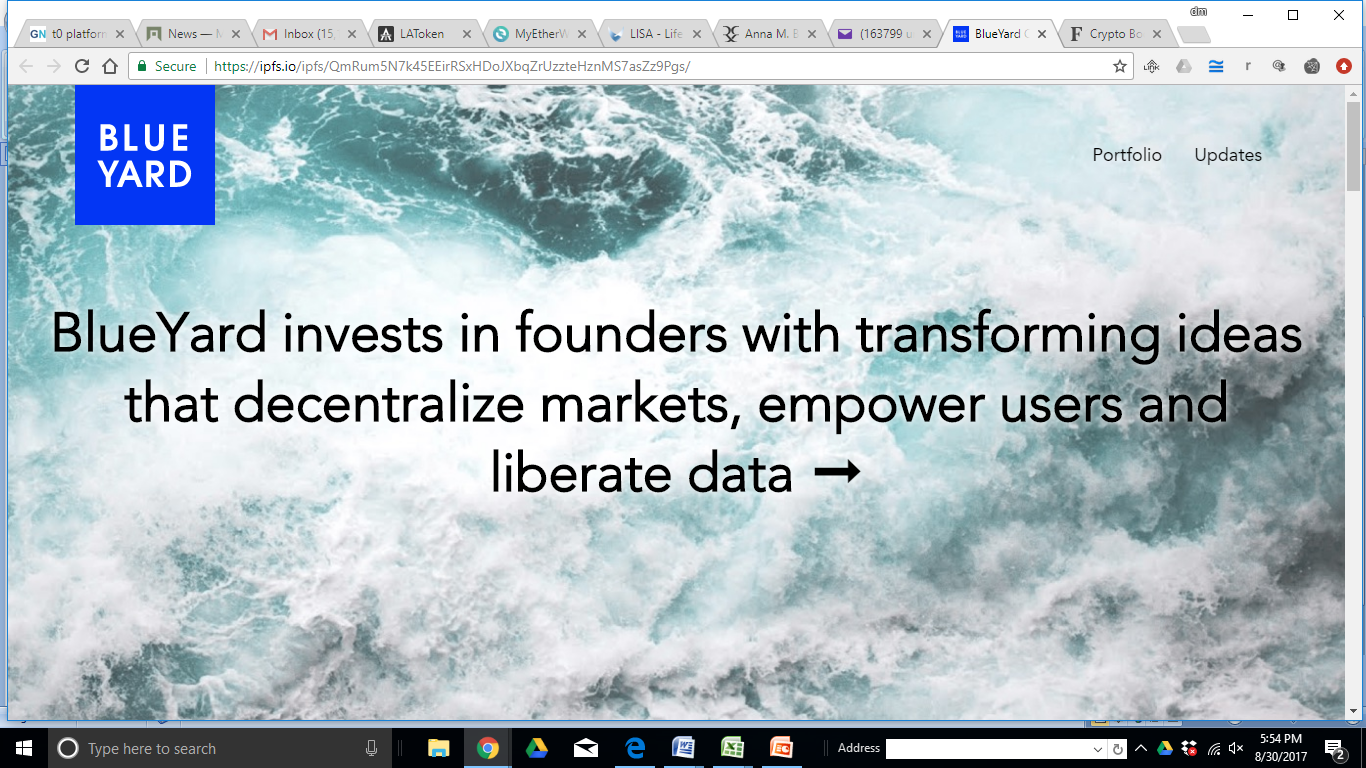 Decentralizing markets and liberating data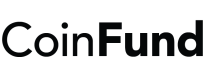 Transparent, uncorrelated, high-growth, portfolio 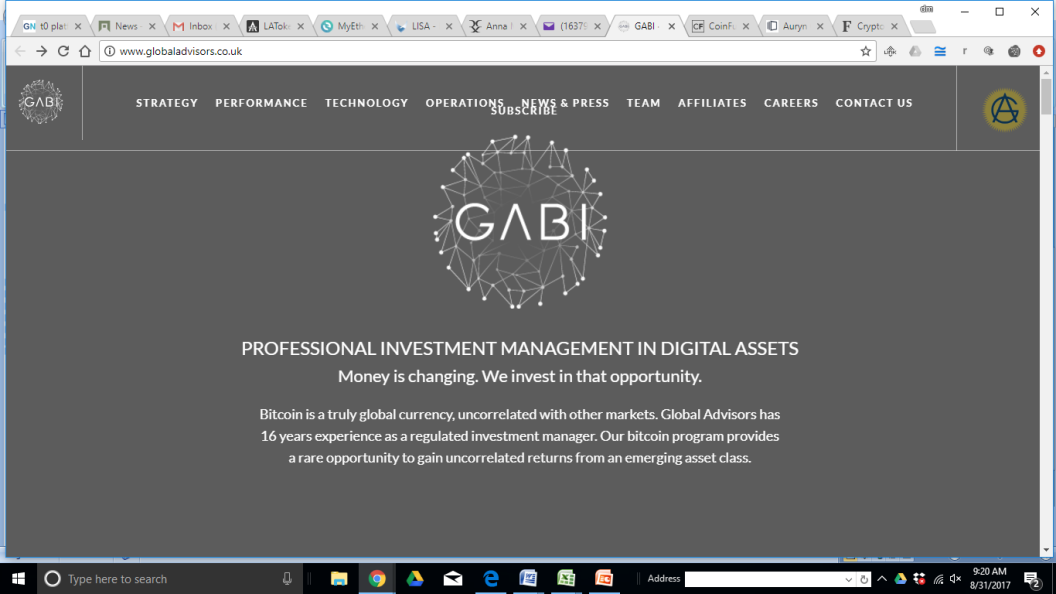 Professional investments in digital assets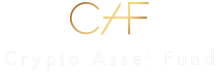 Crypto hedge fund; $25,000 min. investment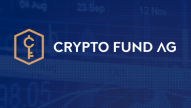 Aims for safe, familiar access to crypto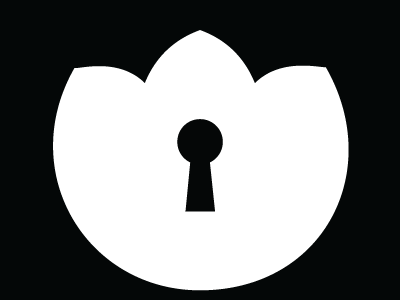 Cryptolotus invests in ‘philosophically sound’ cryptos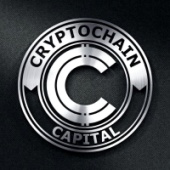 Crypto currency investor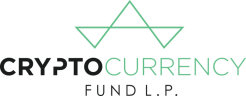 SEC registered crypto hedge fund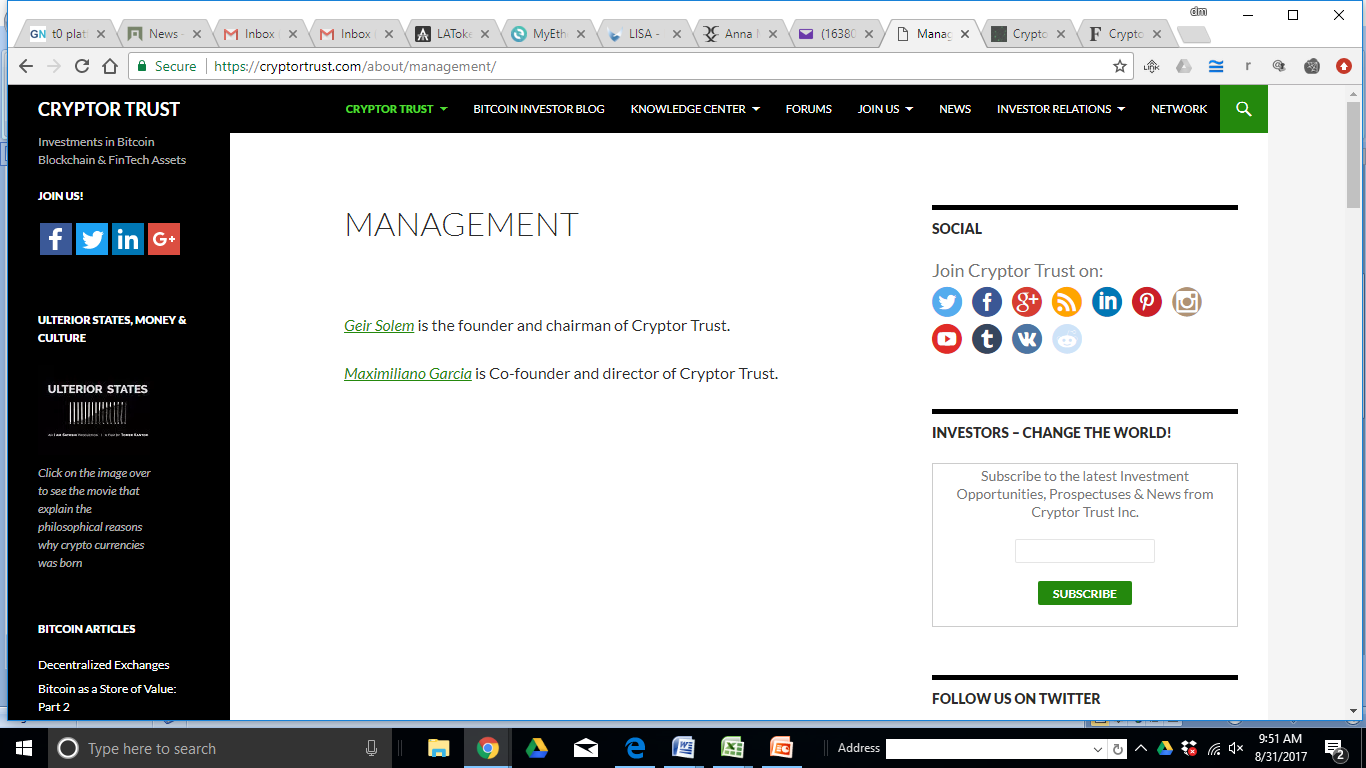 Investments in crypto and blockchain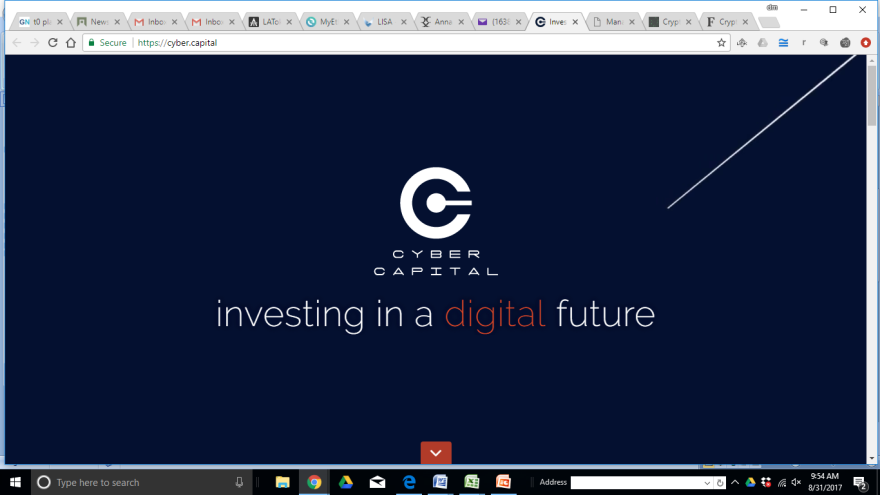 Diversified portfolio of over 50 tokens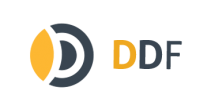 Experienced investor in domains; now in crypto also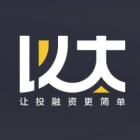 Investor platform with over $1.6 billion across 560 projects.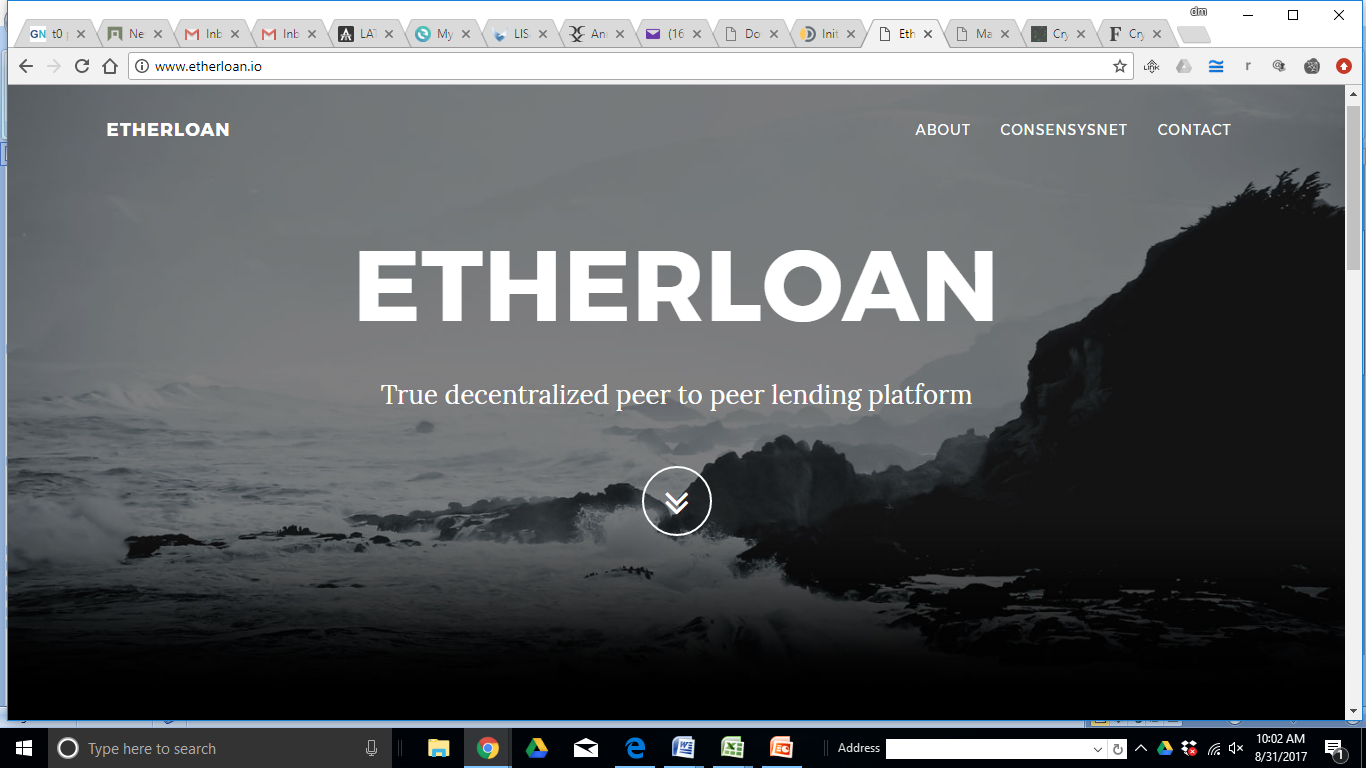 Peer to peer ether loans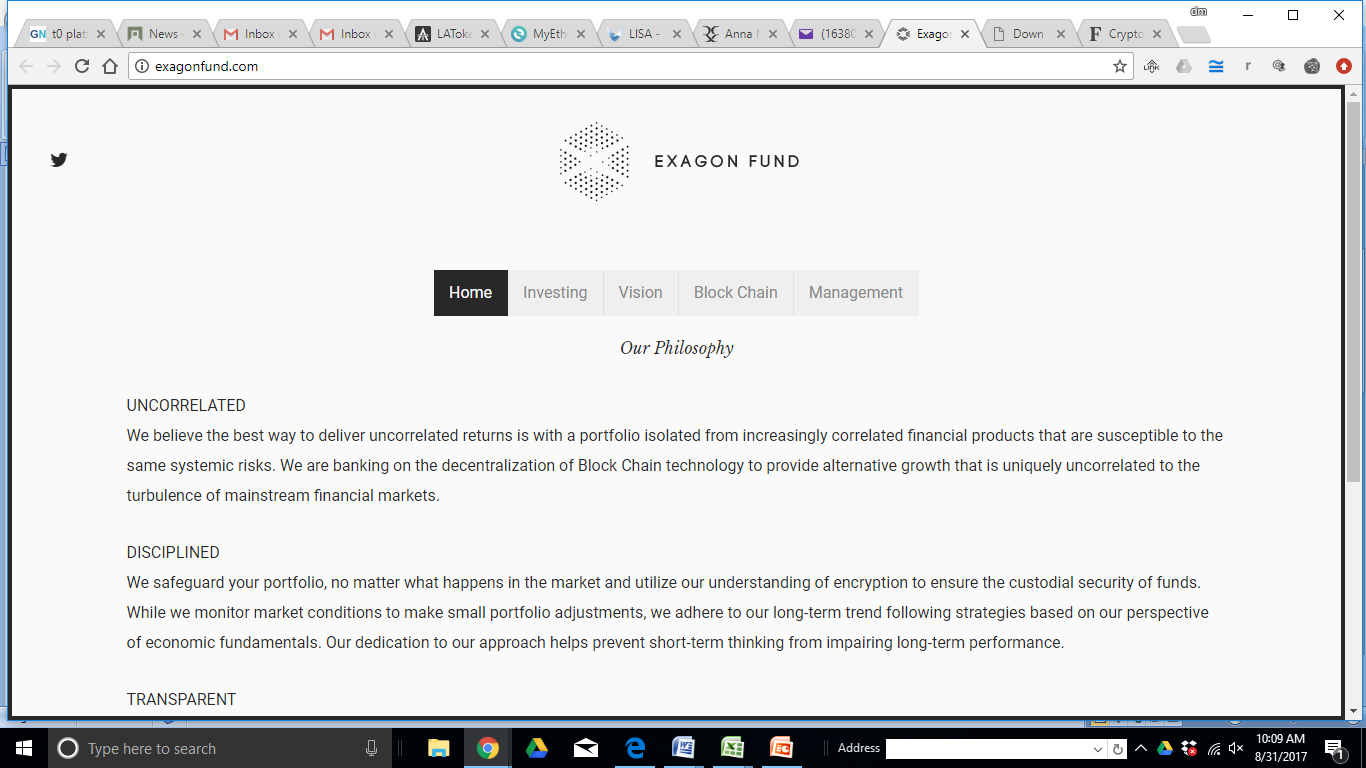 Seeks high yield, uncorrelated returns in low return world.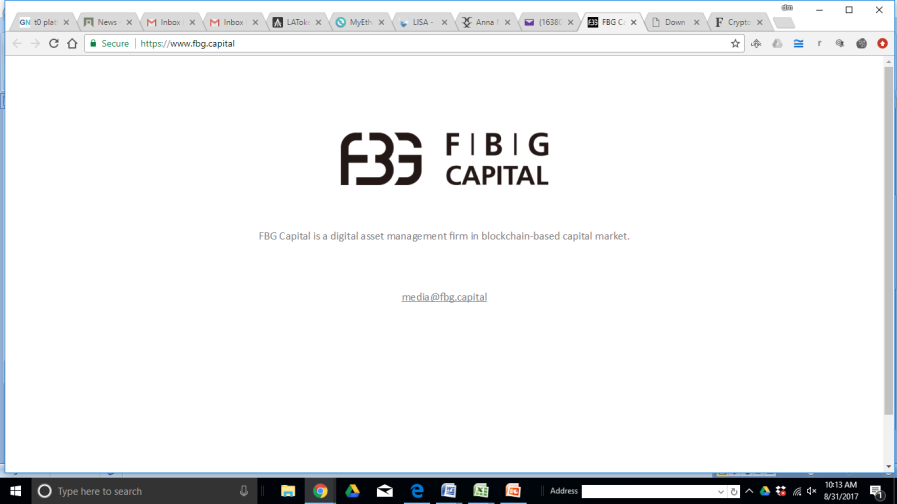 Digital asset management in the blockchain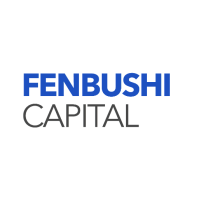 First VC fund in China focused on blockchain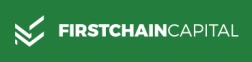 Crypto asset fund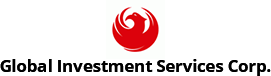 ICO which lends against public stock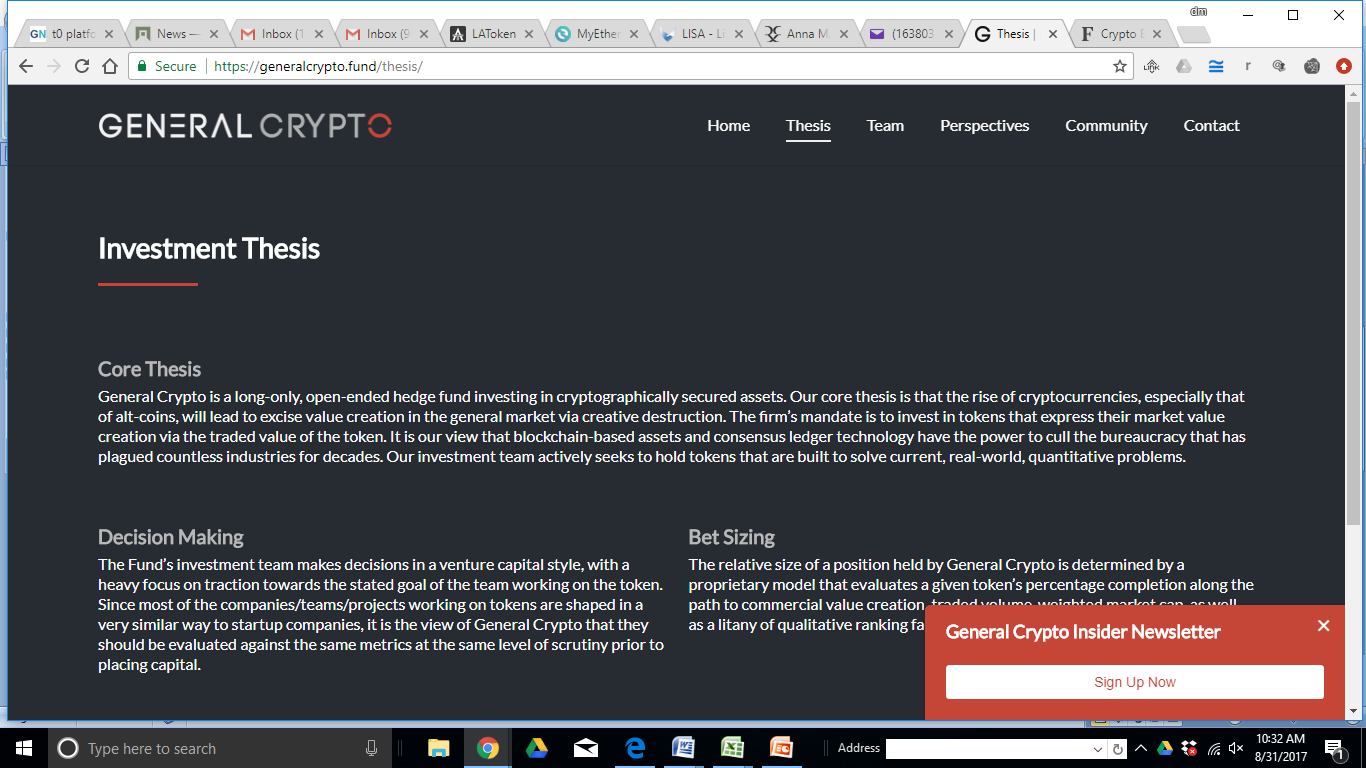 Invests in tokens built to address real world problems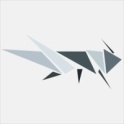 Grasshopper Capital: a crypto asset fund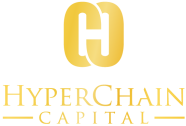 Since 2013; participated in first ICO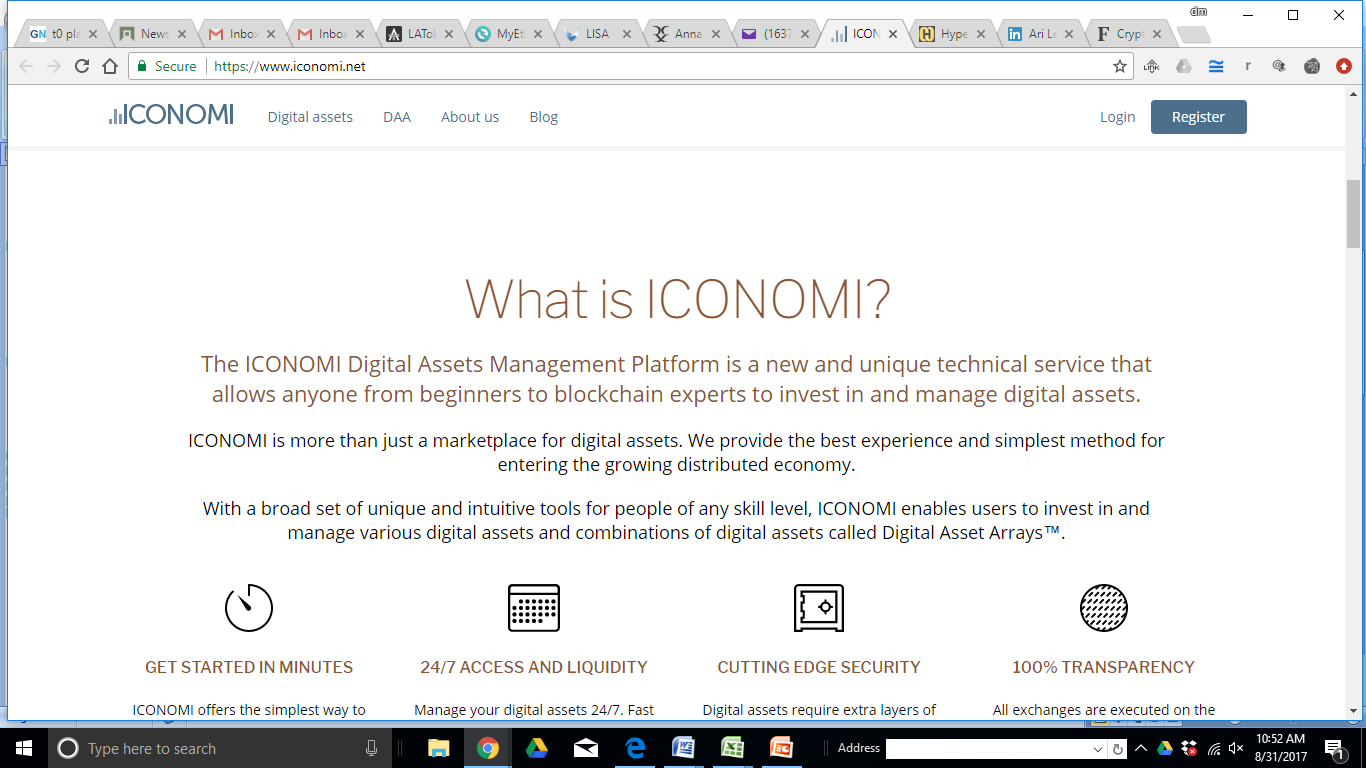 Tools and investment platform for crypto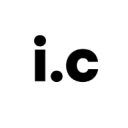 Iterative Capital Management crypto investment fund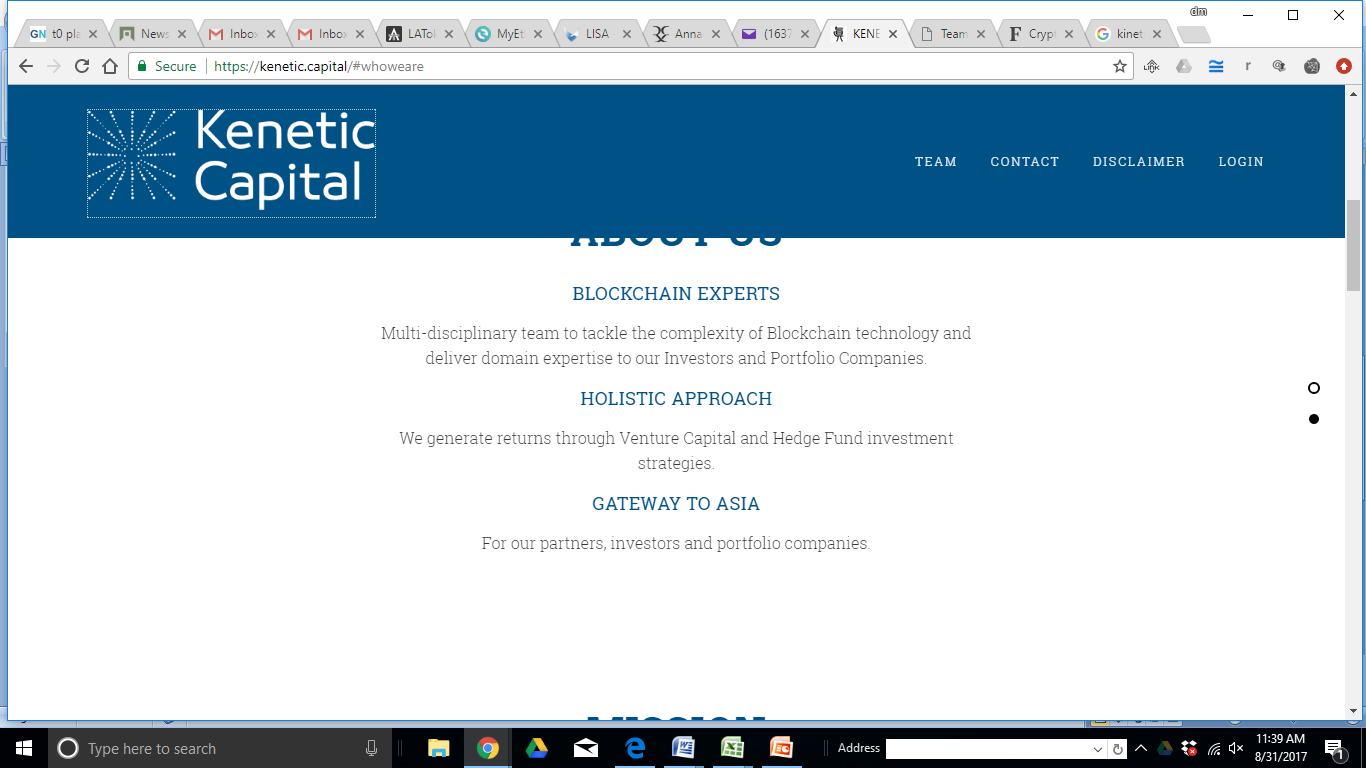 Accelerate bridge between corporate and blockchain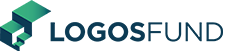 First blockchain mining fund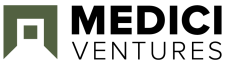 Blockchain focused VC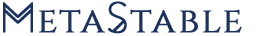 Crypto hedge fund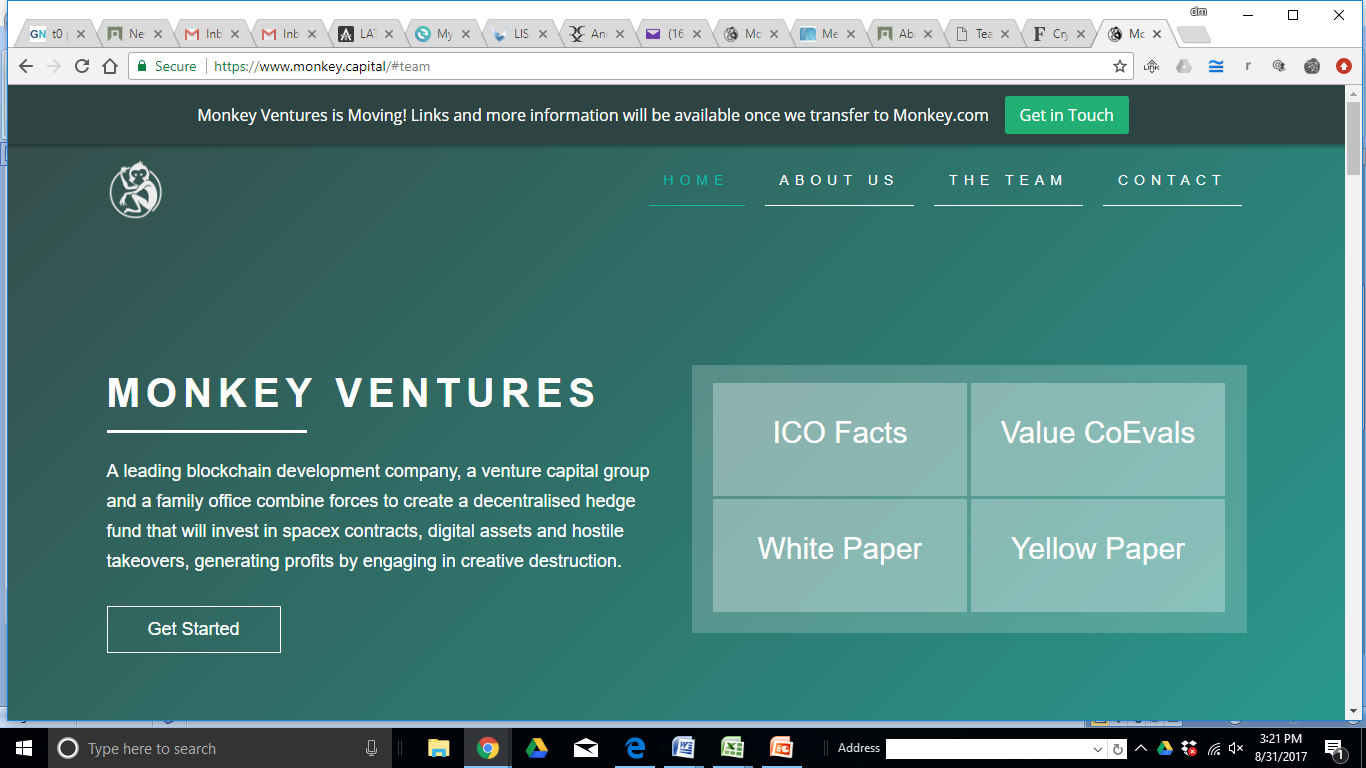 Crypto VC and development co.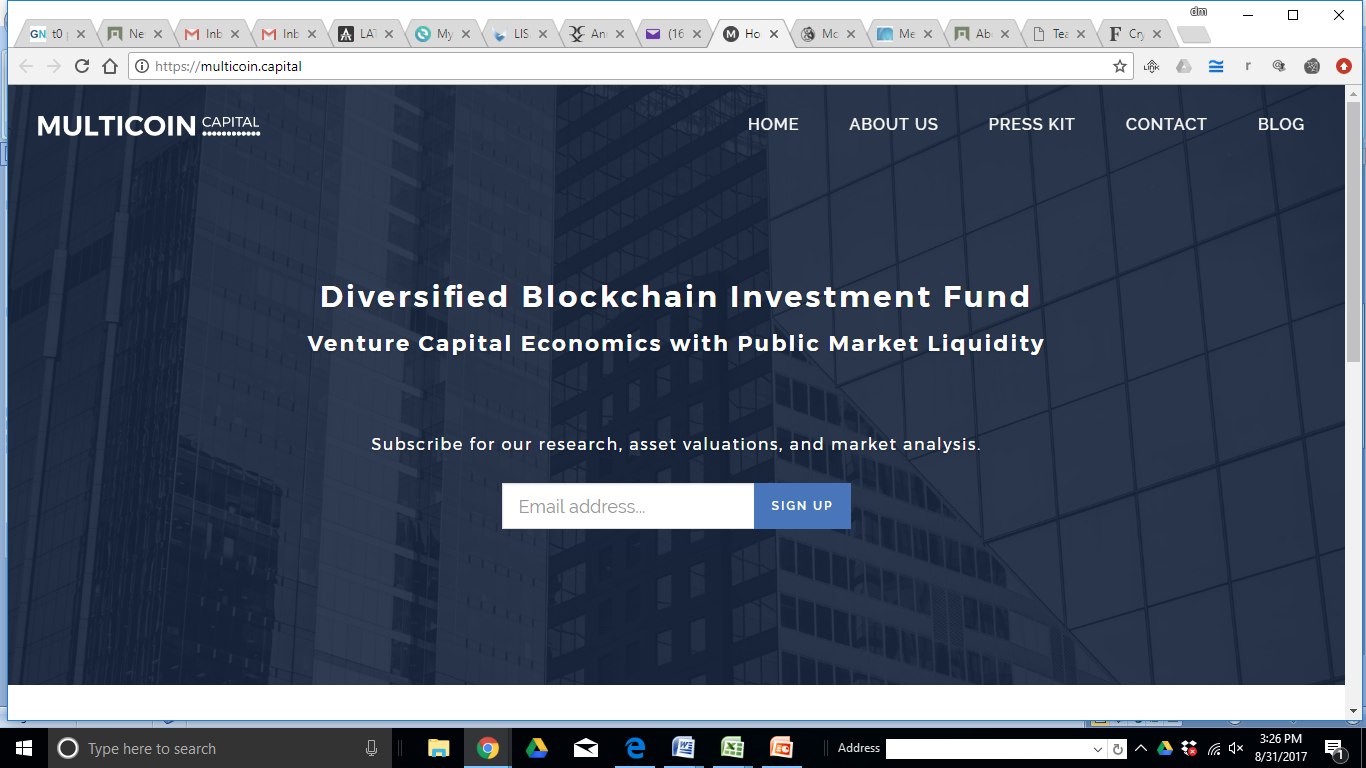 VC Economics, public co liquidity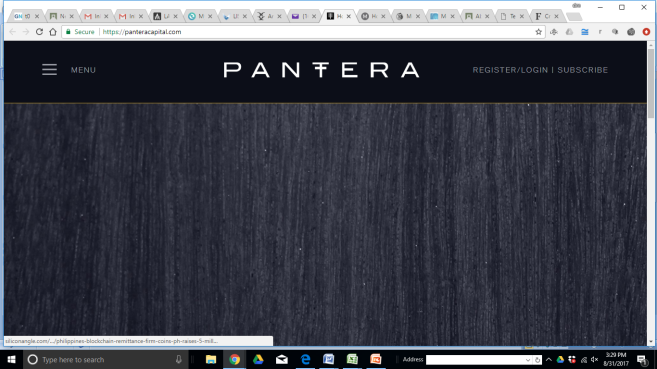 Founded 2003; now crypto focusPlaceholder CapitalCrypto VC fund of Union Square Ventures alum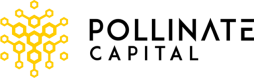 Institutional quality crypto investorsPOLYCHAIN CAPITALActive management of crypto assets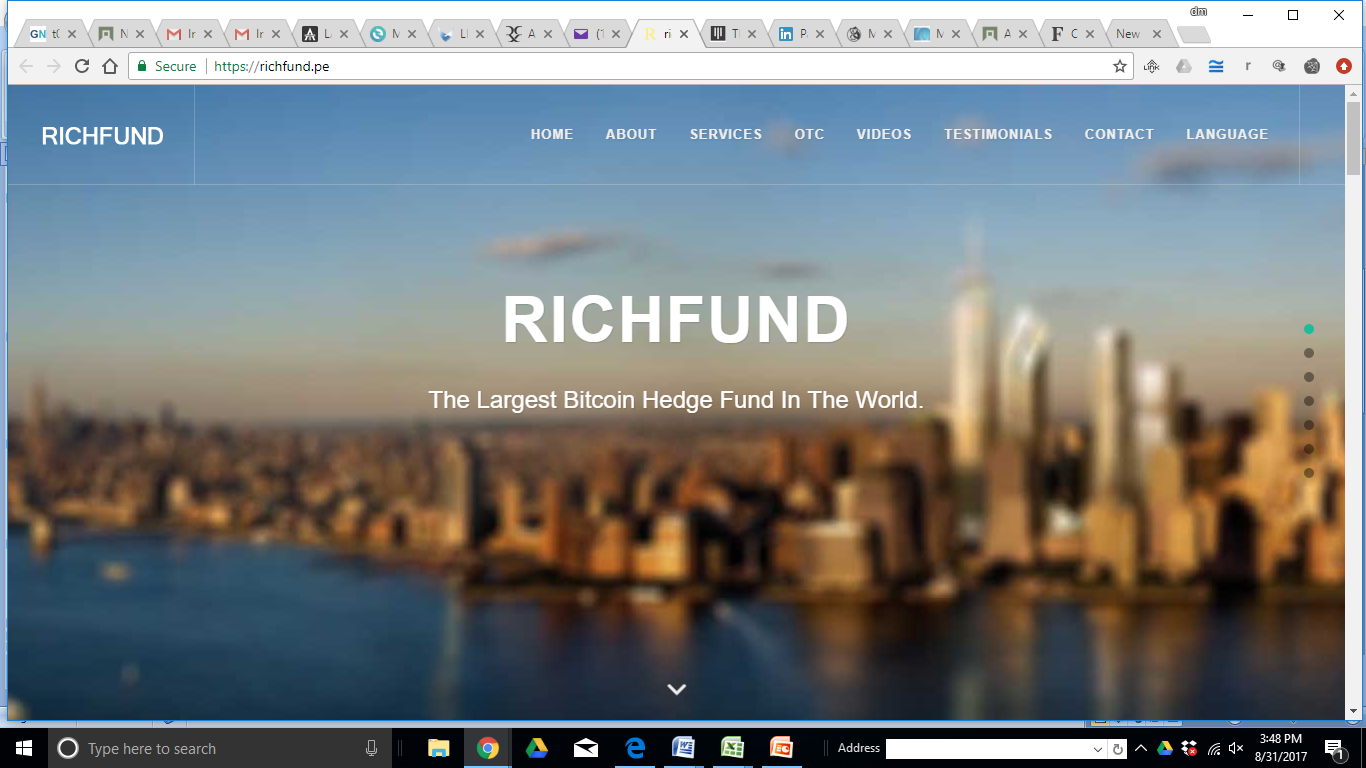 Largest bitcoin fund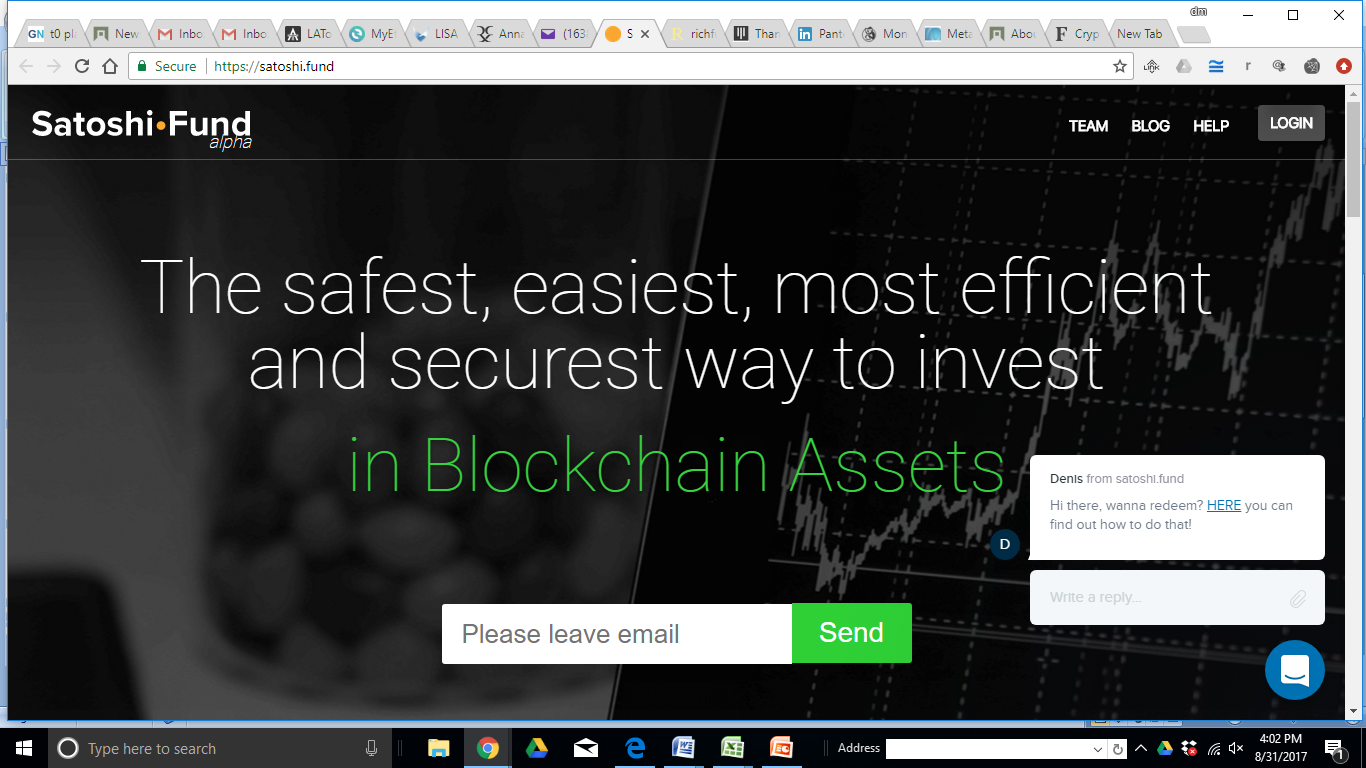 Blockchain investor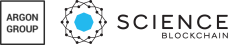 Incubator since 2011 focused on blockchain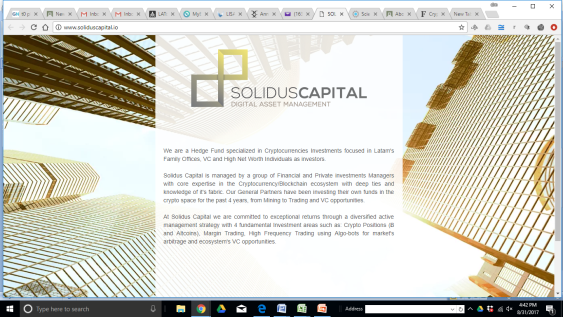 Crypto hedge fund for LATAM families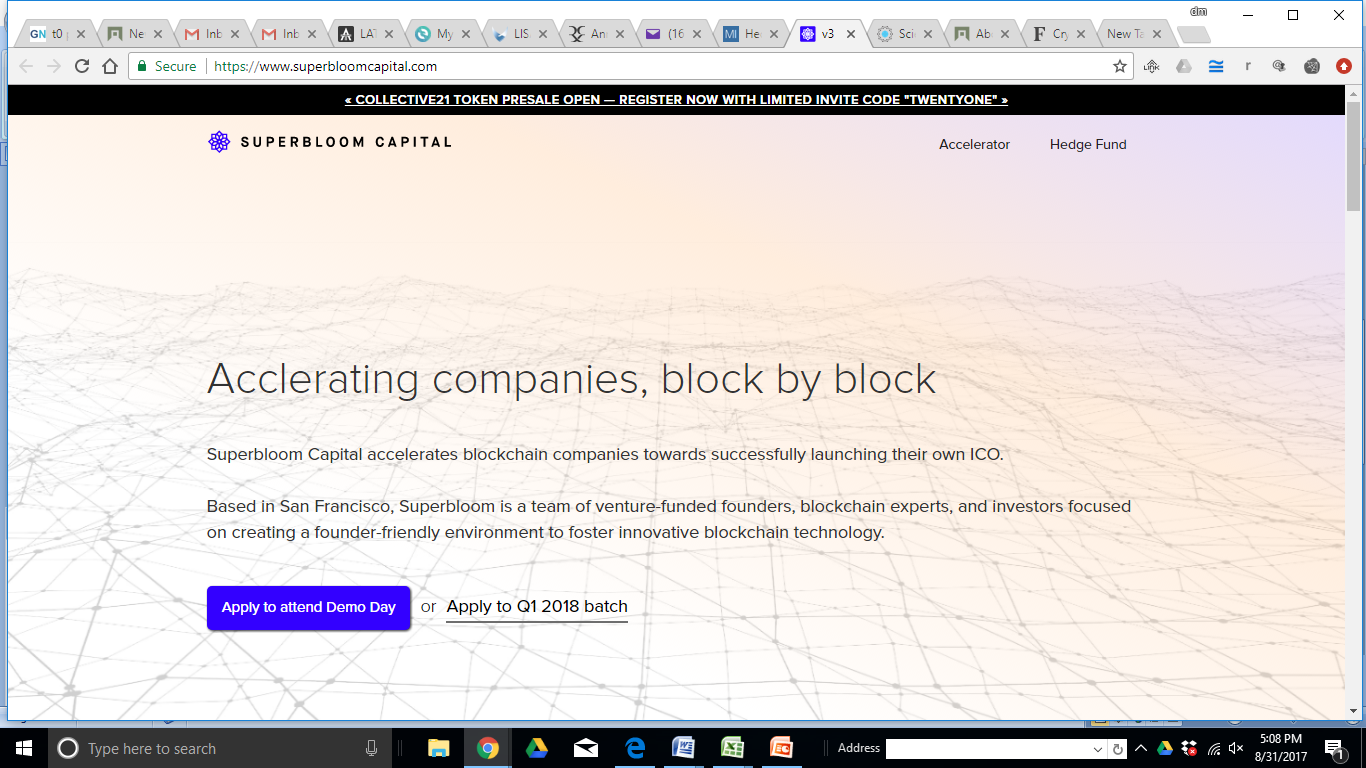 Blockchain accelerator and hedge fundTokens as a service to subscribe to funds income stream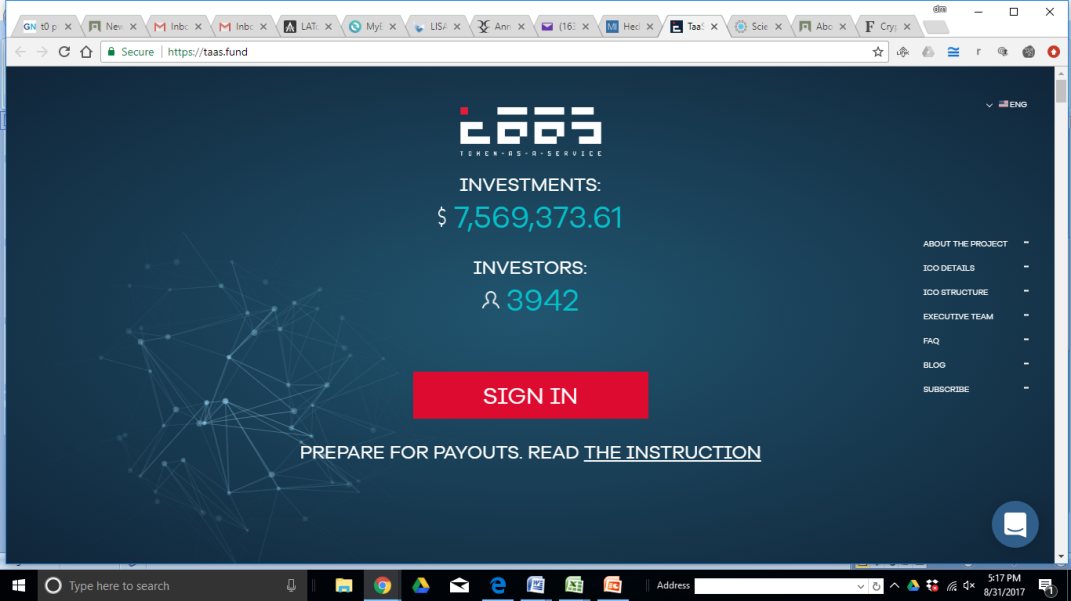 TETRAS CAPITALDiversified blockchain investor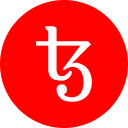 VC for blockchain developers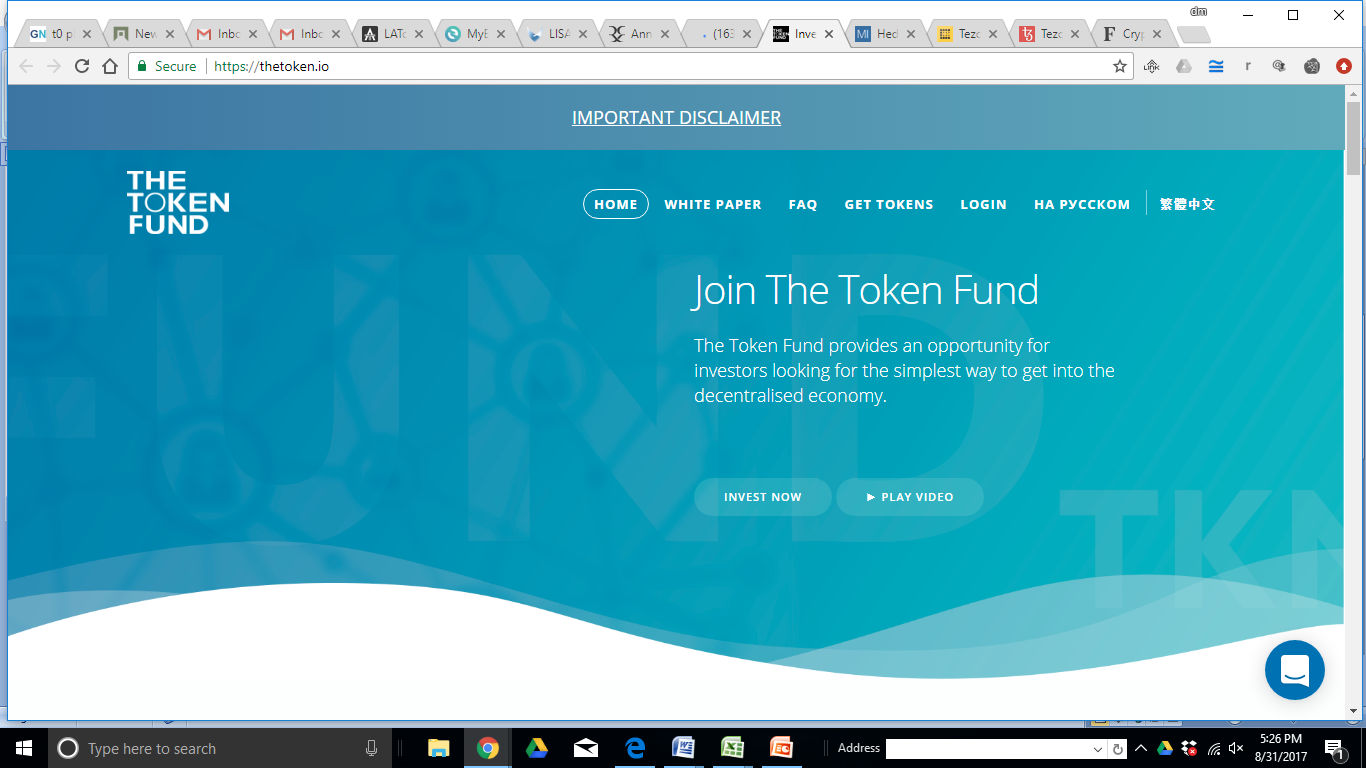 
Crypto fund and investor tool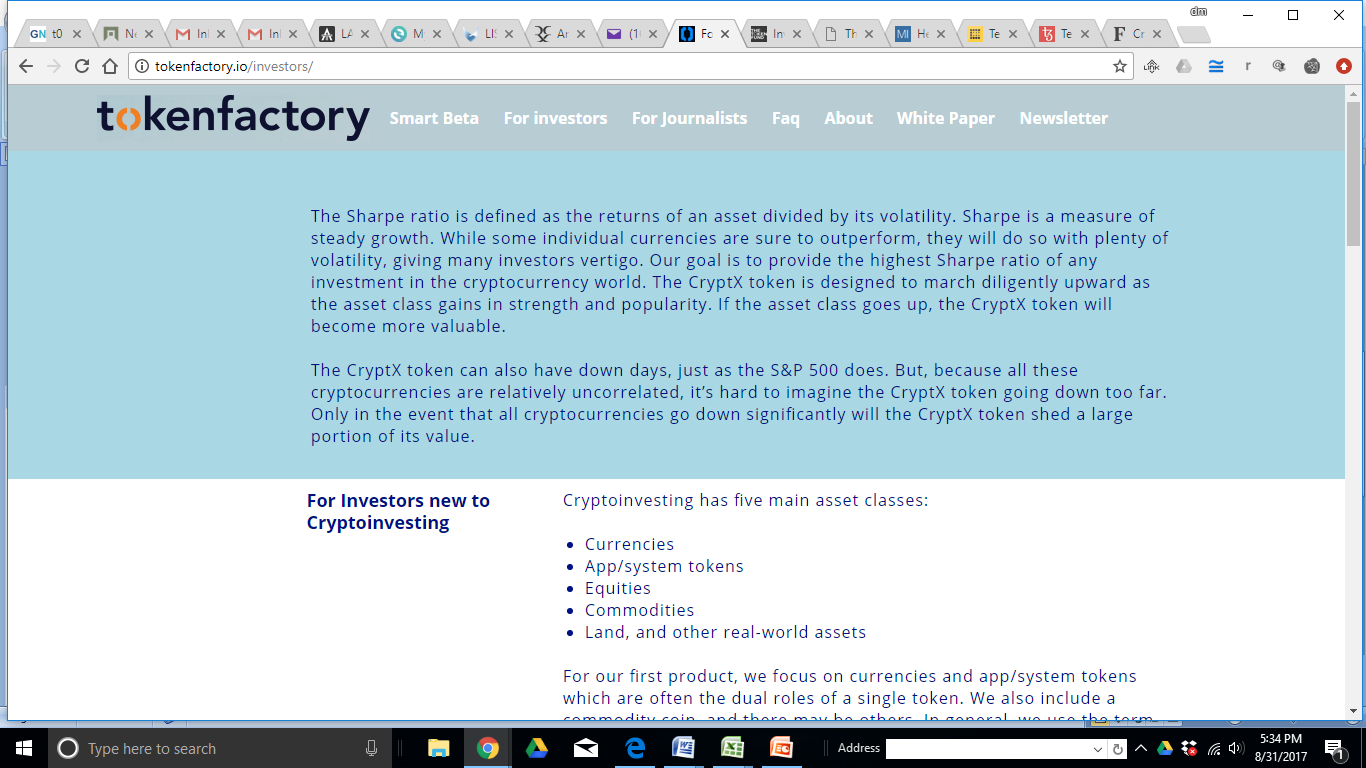 Crypto index fund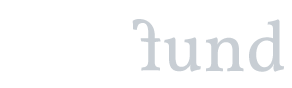 VC fund with low minimums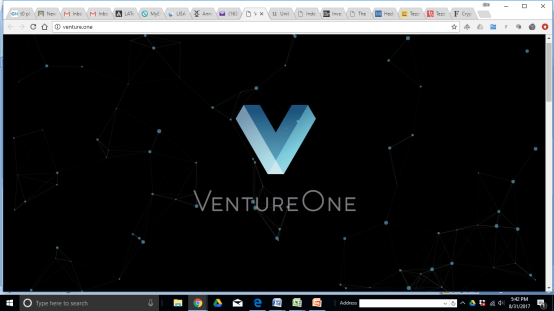 Investor in blockchain companies